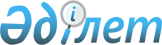 Об утверждении Правил субсидирования повышения урожайности и качества продукции растениеводства, стоимости горюче-смазочных материалов и других товарно-материальных ценностей, необходимых для проведения весенне-полевых и уборочных работ, путем субсидирования производства приоритетных культур
					
			Утративший силу
			
			
		
					Приказ и.о. Министра сельского хозяйства Республики Казахстан от 27 февраля 2015 года № 4-3/177. Зарегистрирован в Министерстве юстиции Республики Казахстан 20 мая 2015 года № 11094. Утратил силу приказом Министра сельского хозяйства Республики Казахстан от 25 мая 2020 года № 181
      Сноска. Утратил силу приказом Министра сельского хозяйства РК от 25.05.2020 № 181 (вводится в действие по истечении десяти календарных дней после дня его первого официального опубликования).

      Сноска. Заголовок в редакции приказа Заместителя Премьер-Министра РК - Министра сельского хозяйства РК от 12.07.2018 № 297 (вводится в действие по истечении десяти календарных дней после дня его первого официального опубликования).
      В соответствии с пунктом 5 статьи 35 Бюджетного кодекса Республики Казахстан от 4 декабря 2008 года и подпунктом 41) пункта 1 статьи 6 Закона Республики Казахстан от 8 июля 2005 года "О государственном регулировании развития агропромышленного комплекса и сельских территорий" ПРИКАЗЫВАЮ:
      1. Утвердить прилагаемые Правила субсидирования повышения урожайности и качества продукции растениеводства, стоимости горюче-смазочных материалов и других товарно-материальных ценностей, необходимых для проведения весенне-полевых и уборочных работ, путем субсидирования производства приоритетных культур.
      Сноска. Пункт 1 в редакции приказа Заместителя Премьер-Министра РК - Министра сельского хозяйства РК от 12.07.2018 № 297 (вводится в действие по истечении десяти календарных дней после дня его первого официального опубликования).


      2. Департаменту производства и переработки растениеводческой продукции и фитосанитарной безопасности Министерства сельского хозяйства Республики Казахстан в установленном законодательством порядке обеспечить:
      1) государственную регистрацию настоящего приказа в Министерстве юстиции Республики Казахстан;
      2) в течение десяти календарных дней после государственной регистрации настоящего приказа в Министерстве юстиции Республики Казахстан направление его копии на официальное опубликование в периодических печатных изданиях и в информационно-правовой системе "Әділет";
      3) размещение настоящего приказа на интернет-ресурсе Министерства сельского хозяйства Республики Казахстан.
      3. Контроль за исполнением настоящего приказа возложить на курирующего вице-министра сельского хозяйства Республики Казахстан.
      4. Настоящий приказ вводится в действие со дня государственной регистрации и подлежит официальному опубликованию, за исключением абзаца третьего подпункта 1) пункта 8 и части третьей пункта 10 Правил, которые вводятся в действие с 1 января 2016 года.
      "СОГЛАСОВАН" 
      Министр финансов 
      Республики Казахстан 
      _______________Б. Султанов 
      "__" __________ 2015 года
      "СОГЛАСОВАН" 
      Министр национальной экономики 
      Республики Казахстан 
      _______________Е. Досаев 
      "__" __________ 2015 года Правила субсидирования повышения урожайности и качества продукции растениеводства, стоимости горюче-смазочных материалов и других товарно-материальных ценностей, необходимых для проведения весенне- полевых и уборочных работ, путем субсидирования производства приоритетных культур
      Сноска. Правила в редакции приказа Заместителя Премьер-Министра РК - Министра сельского хозяйства РК от 12.07.2018 № 297 (вводится в действие по истечении десяти календарных дней после дня его первого официального опубликования). Глава 1. Общие положения
      1. Настоящие Правила субсидирования повышения урожайности и качества продукции растениеводства, стоимости горюче-смазочных материалов и других товарно-материальных ценностей, необходимых для проведения весенне-полевых и уборочных работ, путем субсидирования производства приоритетных культур (далее – Правила) определяют порядок субсидирования повышения урожайности и качества продукции растениеводства, стоимости горюче-смазочных материалов и других товарно-материальных ценностей, необходимых для проведения весенне-полевых и уборочных работ, путем субсидирования производства приоритетных культур за счет и в пределах средств, предусмотренных в местном бюджете на соответствующий финансовый год.
      2. В настоящих Правилах используются следующие основные понятия:
      1) оптимальные сроки начала и завершения посевных работ – сроки начала и завершения посевных работ на соответствующей территории в разрезе природно-климатических зон по видам продукции растениеводства, определяемые местными исполнительными органами областей, городов республиканского значения, районов и городов областного значения (далее – МИО);
      2) веб-портал системы (далее – веб-портал) – интернет-ресурс, размещенный в сети Интернет, предоставляющий доступ к информационной системе субсидирования;
      3) поставщик услуг – лицо, обеспечивающее доступ к информационной системе субсидирования и ее сопровождение, которое определяется управлением по инвестициям и развитию предпринимательства города Нур-Султан, управлением предпринимательства и инвестиций города Алматы, управлением сельского хозяйства и ветеринарии города Шымкент, управлением сельского хозяйства местного исполнительного органа областей, районов и городов областного значения (далее – Управление) в соответствии с законодательством о государственных закупках;
      4) заявка – электронная заявка на получение сельскохозяйственным товаропроизводителем (далее – сельхозтоваропроизводитель) или сельскохозяйственным кооперативом (далее – сельхозкооператив) субсидий на частичное возмещение затрат производства приоритетных культур;
      5) электронный реестр заявок на субсидирование (далее – реестр) – совокупность сведений о заявках на субсидирование агропромышленного комплекса, а также о заемщиках, финансовых институтах, и иные сведения, отраженные в информационной системе субсидирования;
      6) информационная система субсидирования – организационно-упорядоченная совокупность информационно-коммуникационных технологий, обслуживающего персонала и технической документации, предназначенная для оказания услуг по выполнению процессов субсидирования, предоставляющая возможность регистрации заявки на получение субсидий, а также ее обработки посредством автоматической проверки заявки на соответствие условиям субсидирования;
      7) кадастровый номер поля – присваиваемый информационной системой субсидирования уникальный код поля, предназначенный для определения его местонахождения (идентификации);
      8) электронная карта поля – информация о поле, расположенном на земельном участке сельскохозяйственного назначения, включающая координаты поворотных точек, информацию о севооборотах за последние два года, и данных со спутников дистанционного зондирования земли;
      9) электронная цифровая подпись (далее – ЭЦП) – набор электронных цифровых символов, созданный средствами электронной цифровой подписи и подтверждающий достоверность электронного документа, его принадлежность и неизменность содержания.
      Сноска. Пункт 2 в редакции приказа Министра сельского хозяйства РК от 15.11.2019 № 395 (вводится в действие по истечении десяти календарных дней после дня его первого официального опубликования).


      3. Перечень приоритетных сельскохозяйственных культур, объем  и нормы субсидий на повышение урожайности и качества продукции растениеводства, удешевление стоимости горюче-смазочных материалов  и других товарно-материальных ценностей, необходимых для проведения весенне-полевых и уборочных работ, путем субсидирования производства приоритетных культур (далее – перечень, объем и нормы субсидий) составляются в двух экземплярах и предоставляются сопроводительным письмом за подписью акимов области, города республиканского значения, столицы, в случае его отсутствия лицом, исполняющим его обязанности, на одобрение в Министерство сельского хозяйства Республики Казахстан (далее – Министерство) не позднее 1 декабря соответствующего года.
      При предоставлении на одобрение Министерству перечня, объема и норм субсидий прилагаются документы, обосновывающие установленную норму субсидий (расчеты затрат по каждой субсидируемой культуре, согласованные  с научными организациями аграрного профиля, имеющими аккредитацию в сфере научной и научно-технической деятельности и являющимися резидентами Республики Казахстан), а также подтверждающие согласование перечня, объема и норм субсидий с палатой предпринимателей и общественным советом области, города республиканского значения, столицы.
      Министерство в течение десяти рабочих дней соответствующим сопроводительным письмом возвращает один экземпляр перечня, объема и норм субсидий – в случае положительного решения или направляет на доработку оба экземпляра перечня, объема и норм субсидий – в случае отрицательного решения. Срок доработки МИО составляет пять рабочих дней.
      Перечень, объемы и нормы субсидий утверждаются постановлением МИО не позднее 30 декабря соответствующего года и в течение трех рабочих дней размещаются на веб-портале и интернет-ресурсе соответствующего МИО.
      Внесение изменений и (или) дополнений в перечень, объемы и нормы субсидий осуществляется в порядке, предусмотренном абзацами первым, вторым, третьим и четвертым настоящего пункта.
      После размещения постановления на веб-портале и интернет-ресурсе Министерство в течение двух рабочих дней сверяет перечень, объем и нормы субсидий на предмет соответствия их ранее согласованному перечню, объему и нормам субсидий.
      Сноска. Пункт 3 в редакции приказа Министра сельского хозяйства РК от 15.11.2019 № 395 (вводится в действие по истечении десяти календарных дней после дня его первого официального опубликования).


      4. Управление в течение трех рабочих дней после утверждения индивидуального помесячного плана финансирования по субсидированию производства приоритетных культур (далее – План финансирования) размещает его в информационной системе субсидирования.
      5. Оптимальные сроки начала и завершения посевных работ, утвержденные постановлениями МИО размещаются Управлением в информационной системе субсидирования.  Глава 2. Получатели субсидий
      6. Субсидии выделяются сельхозтоваропроизводителям и (или) сельхозкооперативам ежегодно в соответствии с порядком, установленным настоящими Правилами, на частичное возмещение затрат производства кукурузы на зерно, риса, хлопчатника и сахарной свеклы, понесенных в текущем году, а также по сахарной свекле – на частичное возмещение затрат за сданную продукцию в декабре предыдущего года.
      Сноска. Пункт 6 в редакции приказа Министра сельского хозяйства РК от 15.11.2019 № 395 (вводится в действие по истечении десяти календарных дней после дня его первого официального опубликования).

 Глава 3. Условия получения субсидий
      7. Субсидии выплачиваются по приоритетным сельскохозяйственным культурам на 1 тонну по нормам субсидий, установленным постановлением МИО.
      8. Выплата субсидий осуществляется при соблюдении следующих условий:
      1) подачи сельхозтоваропроизводителем и (или) сельхозкооперативом заявки на получение субсидий на частичное возмещение затрат производства приоритетных культур по форме, согласно приложению 1 к настоящим Правилам, посредством веб-портала "электронного правительства".
      Информационное взаимодействие веб-портала "электронного правительства" и информационной системы субсидирования осуществляется в соответствии с законодательством Республики Казахстан;
      2) регистрации в информационной системе субсидирования заявки, поданной сельхозтоваропроизводителем и (или) сельхозкооперативом и подписанной ЭЦП.
      При наличии у сельхозтоваропроизводителя и (или) сельхозкооператива лицевого счета в информационной системе субсидирования он вправе самостоятельно осуществить регистрацию заявки в информационной системе субсидирования, в этом случае подача заявки не требуется, и она считается поданной с момента такой регистрации;
      3) наличии лицевого счета в информационной системе субсидирования сельхозтоваропроизводителя и (или) сельхозкооператива, данные по которому подтверждены в результате информационного взаимодействия информационной системы субсидирования с государственными базами данных "Юридические лица" или "Физические лица";
      4) посева в текущем году приоритетных сельскохозяйственных культур на полях, находящихся в пределах границ земельного участка сельскохозяйственного назначения, права (землепользования или частной собственности) сельхозтоваропроизводителя и (или) сельхозкооператива, подтвержденные в результате информационного взаимодействия информационной системы субсидирования с автоматизированной информационной системой государственного земельного кадастра и государственной базой данных "Регистр недвижимости".
      В случае отсутствия на праве землепользования и (или) частной собственности земельных участков сельскохозяйственного назначения у сельхозкооператива, сельхозкооператив подает заявку на получение субсидий сельхозтоваропроизводителями, являющимися членами сельхозкооператива. При этом получателями субсидий будут являться сельхозтоваропроизводители.
      Сельхозкооператив, имеющий на праве землепользования и (или) частной собственности земельные участки, подает заявку на получение субсидий под собственные земельные участки, а также земельные участки членов сельхозкооператива. При этом получателями субсидий являются сельхозкооператив и сельхозтоваропроизводитель;
      5) формировании электронных карт полей в информационной системе субсидирования; 
      6) наличии сведений о севообороте в информационной системе субсидирования и соблюдение оптимальных сроков начала и завершения посевных работ, подтвержденные данными дистанционного зондирования земли (по электронным полям, на которых осуществлялся посев приоритетных культур);
      7) по кукурузе на зерно – 100% на 1 тонну кукурузы на зерно, сданной на переработку перерабатывающему предприятию либо переданной на переработку собственным перерабатывающим предприятиям;
      8) по рису – 100 % на 1 тонну риса, сданного на переработку перерабатывающему предприятию либо переданного на переработку собственным перерабатывающим структурам;
      9) по сахарной свекле (фабричной) – 100 % на 1 тонну сахарной свеклы, сданной на переработку на сахарный завод, либо переданной на переработку собственным перерабатывающим предприятиям;
      10) по хлопчатнику – 100 % на 1 тонну хлопка-сырца, сданного на переработку на хлопкоперерабатывающий завод;
      11) подтверждении сельхозтоваропроизводителем и (или) сельхозкооперативом факта реализации приоритетных культур на перерабатывающее предприятие в результате информационного взаимодействия информационной системы субсидирования с информационной системой по приему и обработке электронных счетов-фактур (далее – ИС ЭСФ).
      Подтверждение факта реализации не требуется для сахарных заводов, самостоятельно осуществляющих производство сахарной свеклы на землях сельскохозяйственного назначения и самостоятельно осуществляющих переработку данной продукции. 
      Подтверждение факта реализации не требуется для сдатчиков риса, передавших сырье на переработку. В данном случае подтверждением будет являться предоставление документов, подтверждающих оплату услуг перерабатывающего предприятия. 
      При этом не допускается отзыв, аннулирование и корректировка электронных счетов-фактур использованных для получения субсидий.
      Сноска. Пункт 8 в редакции приказа Министра сельского хозяйства РК от 15.11.2019 № 395 (вводится в действие по истечении десяти календарных дней после дня его первого официального опубликования).


      9. Для получения субсидий на 1 тонну продукции сельхозтоваропроизводители и (или) сельхозкооперативы указывают дополнительно в заявке сведения касательно наличия:
      договоров с перерабатывающим предприятием о сдаче сельскохозяйственной продукции;
      документов, подтверждающих передачу сельскохозяйственной продукции между сельхозтоваропроизводителем или сельхозкооперативом и перерабатывающим предприятием и (или) платежных документов, подтверждающих понесенные затраты (на момент подачи заявки) перерабатывающего предприятия;
      при переработке сельскохозяйственной продукции в собственных перерабатывающих предприятиях – документа, подтверждающего передачу сельскохозяйственной продукции между структурными подразделениями перерабатывающего предприятия, подписанного их руководителями.
      Сноска. Пункт 9 в редакции приказа Министра сельского хозяйства РК от 15.11.2019 № 395 (вводится в действие по истечении десяти календарных дней после дня его первого официального опубликования).

 Глава 4. Порядок расчета субсидии
      10. Субсидии рассчитываются из подтвержденных сельхозтоваропроизводителем и (или) сельхозкооперативом объемов реализованной (сданной) на переработку продукции, подлежащих субсидированию, и норм субсидий, утвержденных постановлением МИО по следующей формуле:
      С = З х Нс, где:
      С – сумма причитающихся субсидий, тенге;
      З – подтвержденный объем реализованной (сданной) на переработку продукции, тонна;
      Нс – норма субсидий без налога на добавленную стоимость, тенге.
      Сноска. Пункт 10 в редакции приказа Министра сельского хозяйства РК от 15.11.2019 № 395 (вводится в действие по истечении десяти календарных дней после дня его первого официального опубликования).

 Глава 5. Порядок выплаты субсидий
      11. Рассмотрение заявок осуществляется Управлением по месту нахождения электронных карт полей с 1 февраля соответствующего года, при этом, дата окончания приема заявок не должна быть ранее 1 декабря соответствующего года.
      Сноска. Пункт 11 в редакции приказа Министра сельского хозяйства РК от 15.11.2019 № 395 (вводится в действие по истечении десяти календарных дней после дня его первого официального опубликования).


      12. Для предоставления доступа к данным реестра через веб-портал (далее – Личный кабинет):
      1) сельхозтоваропроизводители и (или) сельхозкооперативы должны обладать ЭЦП, для самостоятельной регистрации в системе субсидирования;
      2) Управление, Министерство ежегодно направляют поставщику услуг актуализированные списки работников, обладающих ЭЦП.
      Доступ к информационной системе субсидирования предоставляется Министерству в онлайн-режиме на безвозмездной основе.
      13. Для регистрации в Личном кабинете сельхозтоваропроизводителем и (или) сельхозкооперативом указываются следующие сведения:
      1) для физических лиц и индивидуальных предпринимателей: индивидуальный идентификационный номер (далее – ИИН), фамилия, имя и отчество (при его наличии);
      2) для юридических лиц: бизнес-идентификационный номер (далее – БИН), полное наименование; фамилия, имя и отчество (при его наличии) и ИИН первого руководителя;
      3) контактные данные (почтовый адрес, телефон, адрес электронной почты);
      4) реквизиты текущего счета банка второго уровня или национального оператора почты. 
      При изменении вышеуказанных данных сельхозтоваропроизводитель и (или) сельхозкооператив в течение одного рабочего дня изменяет данные лицевого счета, внесенные в Личный кабинет.
      14. Формирование и регистрация заявки производится в Личном кабинете в следующем порядке:
      1) формируется заявка с внесением в нее сведений, необходимых для проверки системой субсидирования требований указанных в пункте 8 настоящих Правил;
      2) заявка регистрируется в информационной системе субсидирования путем ее подписания ЭЦП сельхозтоваропроизводителя и (или) сельхозкооператива, либо сотрудника Государственной корпорации и становится доступной в Личном кабинете управления. На электронный адрес управления направляется электронное извещение о поступлении на рассмотрение заявки.
      15. Управление в течение одного рабочего дня с момента регистрации заявки подтверждает ее принятие путем подписания с использованием ЭЦП соответствующего уведомления. Данное уведомление становится доступным в Личном кабинете сельхозтоваропроизводителя и (или) сельхозкооператива в системе субсидирования в случае самостоятельной регистрации.
      16. Управление в соответствии с Планом финансирования формирует в информационной системе субсидирования платежные поручения на выплату субсидий, загружаемые в информационную систему "Казначейство-Клиент", в течение двух рабочих дней после подтверждения управлением принятия заявки согласно пункту 14 настоящих Правил.
      При этом, перечисление причитающихся субсидий на текущие счета сельхозтоваропроизводителей и (или) сельхозкооперативов осуществляется управлением до 25 декабря соответствующего года. Глава 6. Отчетность по субсидиям
      17. Управление в срок до 25 декабря соответствующего года представляет в онлайн-режиме Министерству сводную информацию по освоению бюджетных средств, выделенных на субсидирование приоритетных сельскохозяйственных культур на безвозмездной основе по форме, согласно приложениям 2 к настоящим Правилам.             Заявка на получение субсидий на частичное возмещение затрат
                         производства приоритетных культур
      Сноска. Приложение 1 в редакции приказа Министра сельского хозяйства РК от 15.11.2019 № 395 (вводится в действие по истечении десяти календарных дней после дня его первого официального опубликования).
      1. В _____________________________________________________________________
                   (полное наименование местного исполнительного органа области,
                         (города республиканского значения, столицы))
от ____________________________________________________________________________
       (полное наименование юридического лица, фамилия, имя, отчество (при его наличии) 
       физического лица*)
настоящим просит о выделении субсидии на производство приоритетных культур:
      2. Сведения о заявителе*:
      ля юридического лица:
      Наименование____________________________________________________
      БИН ____________________________________________________________
      фамилия, имя, отчество (при его наличии) руководителя ________________
      _________________________________________________________________
      адрес: ____________________________________________________________
      номер телефона (факса): ____________________________________________
      Для физического лица:
      фамилия, имя, отчество (при его наличии) _____________________________
      ИИН _____________________________________________________________
      документ, удостоверяющий личность:
      номер _____________________________________________________________
      кем выдано _________________________________________________________
      дата выдачи _________________________________________________________
      адрес: ______________________________________________________________
      номер телефона (факса): ______________________________________________
      Уведомление о начале деятельности в качестве индивидуального предпринимателя - для физического лица: местонахождение
      _____________________________________________________________________
      дата уведомления _____________________________________________________
      3. Сведения о членах сельскохозяйственного кооператива:
      4. Сведения о земельном участке*:
      5. Сведения о наличии текущего счета у сельскохозяйственного товаропроизводителя или сельскохозяйственного кооператива в банке второго уровня*:
      ИИН/БИН_____________________________________________________
      Реквизиты банка: ______________________________________________
      Наименование банка:___________________________________________
      БИК__________________________________________________________
      ИИК__________________________________________________________
      БИН__________________________________________________________
      Кбе___________________________________________________________
      6. Договор с перерабатывающим предприятием о сдаче сельскохозяйственной
продукции: номер _______________________________________________________
      акт сверки ________________________________________________________
      объем продукции в тоннах ______________________________________
      7. Документ, подтверждающий передачу сельскохозяйственной продукции между
сельскохозяйственным товаропроизводителем или сельскохозяйственным кооперативом и
перерабатывающим предприятием: номер ___________________________________________
акт сверки ______________________________________________________________________
объем продукции в тоннах ________________________________________________________
      8. Платежные документы, подтверждающие понесенные затраты (на момент подачи заявки)
перерабатывающего предприятия: номер и дата выдачи ________________________________
наименование перерабатывающего предприятия ______________________________________
адрес местонахождения перерабатывающего предприятия______________________________
      9. Документ, подтверждающий передачу сельскохозяйственной продукции между
структурными подразделениями сельскохозяйственного товаропроизводителя или
сельскохозяйственного кооператива: номер __________________________________________
дата выдачи ____________________________________________________
объем продукции в тоннах ________________________________________
      Примечание:
      Подтверждаю достоверность представленной информации и осведомлен об ответственности за предоставление недостоверных сведений в соответствии с законодательством Республики Казахстан и даю согласие на использование сведений, составляющих охраняемую законом тайну, а также на сбор, обработку, хранение, выгрузку и использование персональных данных и иной информации.
      Подписано и отправлено заявителем в ____ часов "__" ______ 20__ года:
      Данные из ЭЦП
      Дата и время подписания ЭЦП
      Уведомление о принятии заявки:
      Заявка принята к рассмотрению в ____ часов "___" ______ 20__ года:
      Данные из ЭЦП
      Дата и время подписания ЭЦП
      Расшифровка аббревиатур:
      ЭЦП - электронная цифровая подпись;
      ИИН - индивидуальный идентификационный номер;
      ИИК - индивидуальный идентификационный код;
      БИК - банковский идентификационный код;
      БИН - бизнес-идентификационный номер;
      Кбе - код бенефициара;
      * - при полной автоматизации процесса субсидирования приоритетных культур сведения заявки заполняются автоматически за счет интеграции. Сводная информация по освоению бюджетных средств, выделенных на субсидирование приоритетных сельскохозяйственных культур по _____________________ области в _____ году
      Количество хозяйствующих субъектов, получивших субсидии:
					© 2012. РГП на ПХВ «Институт законодательства и правовой информации Республики Казахстан» Министерства юстиции Республики Казахстан
				
      Исполняющий обязанности
Министра сельского хозяйства
Республики Казахстан

С. Омаров
Утверждены
приказом исполняющего обязанности
Министра сельского хозяйства
Республики Казахстан
от 27 февраля 2015 года № 4-3/177Приложение 1 к Правилам
субсидирования повышения
урожайности и качества
продукции растениеводства,
стоимости горюче-смазочных
материалов и других товарно-
материальных ценностей,
необходимых для проведения
весенне-полевых и уборочных работ,
путем субсидирования производства
приоритетных культурФорма
№ п/п
Культура
Объем, тонн
Кадастровый номер поля
1
2
3
4
№ п/п
Наименование члена сельскохозяйственного кооператива, которому причитается субсидия
БИН/ИИН члена сельскохозяйственного кооператива, которому причитается субсидия
1
2
3
№ п/п
кадастровый номер
площадь всего, гектар
в том числе, пашни
целевое назначение
наименование собственника земельного участка или землепользователя
1
2
3
4
5
6Приложение 2
к Правилам субсидирования повышения урожайности и качества продукции растениеводства, стоимости горюче-смазочных материалов и других товарно-материальных ценностей, необходимых для проведения весенне-полевых и уборочных работ, путем субсидирования производства приоритетных культурФорма
"Утверждаю"
 Руководитель управления
____________________________
(фамилия, имя, отчество
(при его наличии),
подпись, печать)
 "___" __________ 20__ года
№
Сельскохозяйственные культуры
Объем закупленной или сданной на переработку продукции, в тоннах
Норма субсидий на 1 тонну, тенге
Объем выделенных субсидий, тысяч тенге
Освоено, тысяч тенге
1
2
3
4
5
6
Итого
Акционерные общества
Хозяйственные товарищества
Крестьянские хозяйства
Производственные кооперативы
Другие хозяйствующие субъекты
1
2
3
4
5
6
Количество единиц